Co vím o krystalech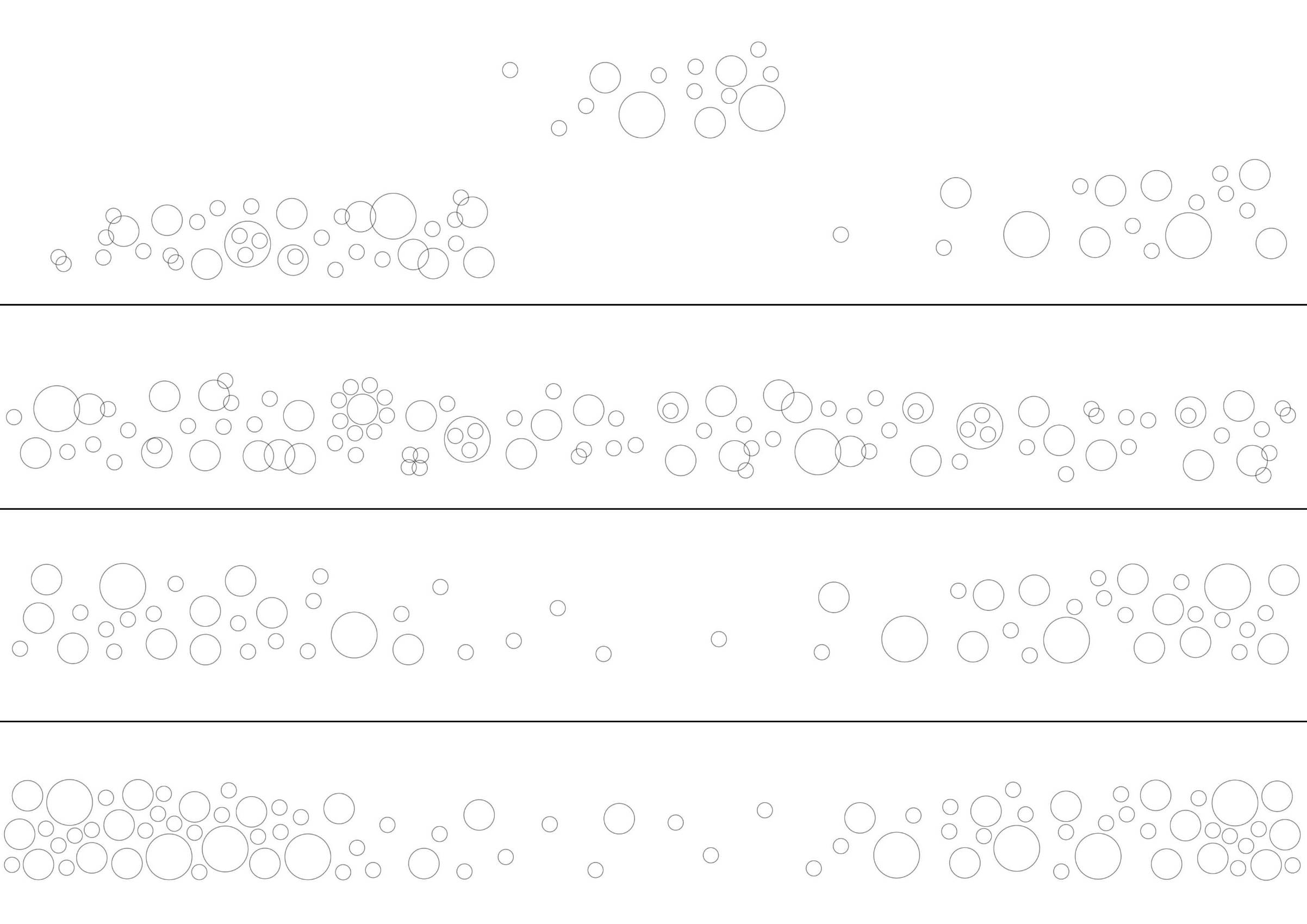 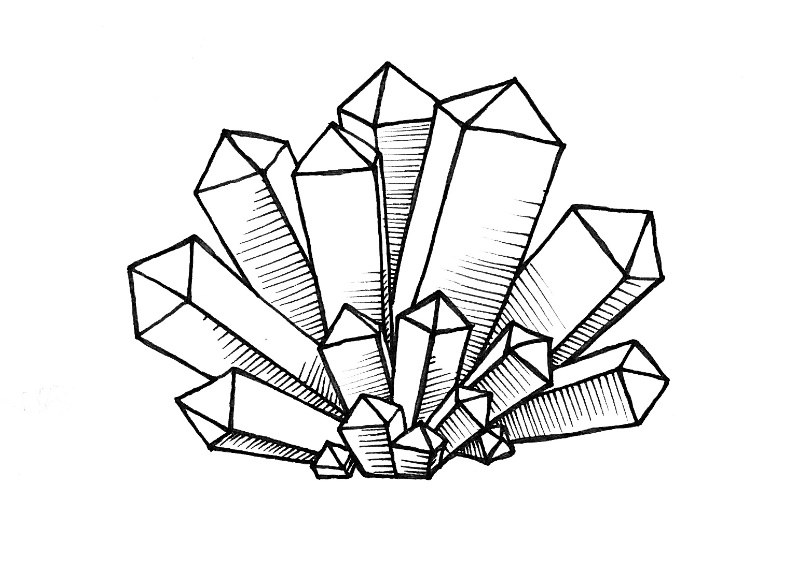 